БАШКОРТОСТАН        РЕСПУБЛИКАҺЫ                  РЕСПУБЛИКА        БАШКОРТОСТАН    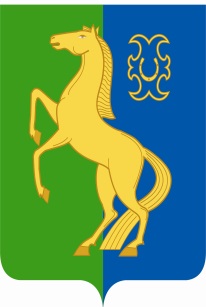 ЙӘРМӘКӘЙ  РАЙОНЫ   МУНИЦИПАЛЬ                             СОВЕТ      СЕЛЬСКОГО  ПОСЕЛЕНИЯ    РАЙОНЫНЫҢ   ИҪКЕ     СҮЛЛЕ   АУЫЛ                                СТАРОСУЛЛИНСКИЙ   СЕЛЬСОВЕТ     СОВЕТЫ          АУЫЛ         БИЛӘМӘҺЕ                                                     МУНИЦИПАЛЬНОГО             РАЙОНА                 СОВЕТЫ                                                                           ЕРМЕКЕЕВСКИЙ     РАЙОН452195,   Иҫке Сүлле ауылы,    Уҙәк  урамы,  84                                            452195, с. Старые Сулли, ул. Центральная.84тел.  2 – 63 – 73                                                                        тел.  2 – 63 – 73____________________________________________________________________________________________________________________     БОЙОРОК                                  №  7                            РАСПОРЯЖЕНИЕ     «15» июнь  2020 й.                                                             «15» июня  2020 г.О назначении ответственного лица по осуществлению личного приема граждан по вопросам защиты прав потребителей.Во исполнения мероприятий государственной программы «О защите прав потребителей в Республике Башкортостан» от 24.03.2017 г. № 107:1. Назначить главу сельского поселения Абдуллина Расуля Хамзиновича ответственным лицом по осуществлению приема граждан в администрацию сельского поселения Старосуллинский сельсовет МР Ермекеевский район Республики Башкортостан по вопросам защиты прав потребителей (контактные телефоны: рабочий 83474126373, сотовый 8917433-07-20, электронная почта для обращений  starosulli_ss@mail.ru).2.Настоящее распоряжения разместить на официальном сайте администрации сельского поселения Старосуллинский сельсовет МР Ермекеевский район Республики Башкортостан.3. Контроль за исполнением  настоящего распоряжения оставляю за собой.Глава сельского поселения Старосуллинский сельсовет                                                Р.Х. Абдуллин